PROCEDURA APERTA PER L’AFFIDAMENTO DEI SERVIZI ASSICURATIVI DELL’UNIVERSITÀ DEGLI STUDI ROMA TRE RELATIVI AL “RIMBORSO SPESE MEDICHE”CIG: A0233912ABALLEGATO “D” al Disciplinare di garaSCHEDA DI OFFERTA TECNICAIl sottoscritto ____________________________________________________________________________nato il________________________ a_________________________________________________________residente a ______________________________, in via__________________________________________in qualità di_____________________________________________________________________________dell’impresa__________________________________ con sede in _________________________________con codice fiscale n________________________ e con partita I.V.A. n______________________________avendo accuratamente esaminato tutte le norme e le disposizioni contenute nel Bando di gara, nel Disciplinare di gara, nel Capitolato speciale d’appalto e nei relativi allegati, e in tutti i documenti in essi citati,OFFREdi eseguire l’appalto dei servizi assicurativi dell’Università degli Studi Roma Tre relativi al “Rimborso spese mediche”, alle condizioni di seguito indicate.			Firma	__________________________________________________________ N.B.Le condizioni migliorative offerte nella presente “Scheda di offerta tecnica” si intendono pienamente remunerate dai premi previsti dalla Stazione appaltante.La presente “Scheda di offerte tecnica” deve essere firmata digitalmente con le modalità di cui al paragrafo 14.1 del Disciplinare di gara, a cura:nel caso di operatore economico singolo, del legale rappresentante;nel caso di raggruppamento temporaneo o consorzio ordinario costituito, del legale rappresentante della mandataria/capofila;nel caso di raggruppamento temporaneo o consorzio ordinario non ancora costituiti, del legale rappresentante di ciascuno dei soggetti che costituiranno il raggruppamento o consorzio;nel caso di aggregazioni di rete si fa riferimento alla disciplina prevista per i raggruppamenti temporanei, in quanto compatibile. nel caso di consorzio di cooperative e imprese artigiane o di consorzio stabile di cui all’articolo 65, comma 2 lettera b), c) e d) del Codice, dal consorzio medesimo e dalla consorziata indicata come esecutrice.PRESTAZIONI AREA RICOVERORiduzione della percentuale di scoperto applicata alle garanzie di cui all’art. 1 dello “Schema di polizza” allegato al Capitolato Speciale d’appalto, prestate fuori convenzionamento. Il concorrente dovrà esprimere la propria offerta, in cifre ed in lettere, anche qualora le condizioni di scoperto sia uguale alla soglia massima prevista dall’art. 1 dello “Schema di polizza”, pari a uno scoperto del 20%. Non sono ammesse condizioni di scoperto superiori a tale soglia massima. Non sono ammesse opzioni differenti rispetto a quelle sotto riportate.Riduzione del limite minimo applicato alle condizioni di scoperto applicate alle garanzie di cui all’art. 1 dello “Schema di polizza” allegato al Capitolato Speciale d’appalto, prestate fuori convenzionamento. Il concorrente dovrà esprimere la propria offerta, in cifre ed in lettere, anche qualora l’eventuale limite minimo sia uguale alla soglia massima prevista dall’art. 1 dello “Schema di polizza”, pari a € 700,00. Non sono ammessi limiti minimi superiori a tale soglia massima. Non sono ammesse opzioni differenti rispetto a quelle sotto riportate.Miglioramento del massimale giornaliero per rette di degenza per le prestazioni di cui all’art. 1, punti 1.1, 1.2, 1.3 dello “Schema di polizza” allegato al Capitolato Speciale d’appalto. Il concorrente dovrà esprimere la propria offerta, in cifre ed in lettere, anche qualora l’eventuale importo del massimale sia uguale all’importo minimo previsto dall’art. 1 punti 1.1, 1.2, 1.3 dello “Schema di polizza”, pari a € 300,00. Non sono ammessi massimali di importo inferiore a tale soglia minima. Non sono ammesse opzioni differenti rispetto a quelle sotto riportate.PRESTAZIONI AREA EXTRA RICOVERORiduzione della franchigia per prestazioni di alta specializzazione di cui all’art. 4 dello “Schema di polizza” allegato al Capitolato Speciale d’appalto. Il concorrente dovrà esprimere la propria offerta, in cifre ed in lettere, anche qualora l’eventuale importo della franchigia sia uguale all’importo minimo previsto dall’art. 4 dello “Schema di polizza”, pari a € 50,00. Non sono ammesse offerte di importo superiore a tale soglia minima. Non sono ammesse opzioni differenti rispetto a quelle sotto riportateRiduzione della percentuale di scoperto per le prestazioni di alta specializzazione applicata alle garanzie di cui all’art. 4 dello “Schema di polizza” allegato al Capitolato Speciale d’appalto, prestate fuori convenzionamento. Il concorrente dovrà esprimere la propria offerta, in cifre ed in lettere, anche qualora le condizioni di scoperto sia uguale alla soglia massima prevista dall’art. 4 dello “Schema di polizza”, pari a uno scoperto del 20%. Non sono ammesse condizioni di scoperto superiori a tale soglia massima. Non sono ammesse opzioni differenti rispetto a quelle sotto riportate.Riduzione della percentuale di scoperto applicata alle cure oncologiche di cui all’art. 7 dello “Schema di polizza” allegato al Capitolato Speciale d’appalto prestate, fuori convenzionamento. Il concorrente dovrà esprimere la propria offerta, in cifre ed in lettere, anche qualora le condizioni di scoperto sia uguale alla soglia massima prevista dall’art. 7 dello “Schema di polizza”, pari a uno scoperto del 20%. Non sono ammesse condizioni di scoperto superiori a tale soglia massima. Non sono ammesse opzioni differenti rispetto a quelle sotto riportate.Miglioramento del massimale annuo per le cure oncologiche di cui all’art. 7 dello Schema di polizza” allegato al Capitolato Speciale d’appalto, prestate fuori convenzionamento. Il concorrente dovrà esprimere la propria offerta, in cifre ed in lettere, anche qualora l’eventuale importo del massimale sia uguale all’importo minimo previsto dall’art. 7 dello “Schema di polizza”, pari a € 5.000,00. Non sono ammessi massimali di importo inferiore a tale soglia minima. Non sono ammesse opzioni differenti rispetto a quelle sotto riportate.Miglioramento del massimale annuo per le cure dentarie di cui all’art. 8 dello “Schema di polizza” allegato al Capitolato Speciale d’appalto. Il concorrente dovrà esprimere la propria offerta, in cifre ed in lettere, anche qualora l’eventuale importo del massimale sia uguale all’importo minimo previsto dall’art. 8 dello “Schema di polizza”, pari a € 1.200,00. Non sono ammessi massimali di importo inferiore a tale soglia minima. Non sono ammesse opzioni differenti rispetto a quelle sotto riportate.Miglioramento del massimale annuo per l’acquisto di lenti di cui all’art. 9 dello “Schema di polizza” allegato al Capitolato Speciale d’appalto. Il concorrente dovrà esprimere la propria offerta, in cifre ed in lettere, anche qualora l’eventuale importo del massimale sia uguale all’importo minimo previsto dall’art. 9 dello “Schema di polizza”, pari a € 200,00. Non sono ammessi massimali di importo inferiore a tale soglia minima. Non sono ammesse opzioni differenti rispetto a quelle sotto riportate.Aumento del numero dei pacchetti di prevenzione di cui all’art. 10 dello “Schema di polizza” allegato al Capitolato Speciale d’appalto. Il concorrente dovrà esprimere la propria offerta, in lettere, anche qualora l’eventuale pacchetto sia uguale a quello minimo previsto dall’art. 10 dello “Schema di polizza”, pari al Pacchetto A. Non sono ammesse opzioni differenti rispetto a quelle sotto riportate.__________________________________ N.B.Laddove lo ritenga opportuno, l’operatore economico può allegare una dichiarazione firmata contenente i dettagli dell’offerta coperti da riservatezza, argomentando in modo congruo le ragioni per le quali eventuali parti dell’offerta sono da secretare. Il concorrente a tal fine deve allegare anche una copia firmata dell’offerta tecnica adeguatamente oscurata nelle parti ritenute costituenti segreti tecnici e commerciali. Resta ferma, la facoltà della Stazione appaltante di valutare la fondatezza delle motivazioni addotte e di chiedere al concorrente di dimostrare la tangibile sussistenza di eventuali segreti tecnici e commerciali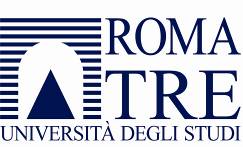 Possibili opzioni di percentuale di scopertoPercentuale di scoperto offerta20%(percentuale massima prevista)______________________________________ %(in cifre)______________________________________ per cento(in lettere)15%______________________________________ %(in cifre)______________________________________ per cento(in lettere)10%______________________________________ %(in cifre)______________________________________ per cento(in lettere)Possibili opzioni di limite minimo di scopertoImporto del limite minimo di scoperto offerto700,00 euro(importo massimo previsto)EURO_________________________________________(in cifre)EURO_________________________________________(in lettere)500,00EURO_________________________________________(in cifre)EURO_________________________________________(in lettere)300,00EURO_________________________________________(in cifre)EURO_________________________________________(in lettere)Possibili opzioni di massimaleImporto del massimale offerto300,00 euro(importo minimo previsto)EURO_________________________________________(in cifre)EURO_________________________________________(in lettere)350,00 euroEURO_________________________________________(in cifre)EURO_________________________________________(in lettere)400,00 euroEURO_________________________________________(in cifre)EURO_________________________________________(in lettere)Possibili opzioni di franchigiaImporto della franchigia offerto50,00 euro(importo minimo previsto)EURO_________________________________________(in cifre)EURO_________________________________________(in lettere)40,00 euroEURO_________________________________________(in cifre)EURO_________________________________________(in lettere)30,00 euroEURO_________________________________________(in cifre)EURO_________________________________________(in lettere)Possibili opzioni di percentuale di scopertoPercentuale di scoperto offerta20%(percentuale massima prevista)______________________________________ %(in cifre)______________________________________ per cento(in lettere)15%______________________________________ %(in cifre)______________________________________ per cento(in lettere)10%______________________________________ %(in cifre)______________________________________ per cento(in lettere)Possibili opzioni di percentuale di scopertoPercentuale di scoperto offerta20%(percentuale massima prevista)______________________________________ %(in cifre)______________________________________ per cento(in lettere)15%______________________________________ %(in cifre)______________________________________ per cento(in lettere)10%______________________________________ %(in cifre)______________________________________ per cento(in lettere)Possibili opzioni di massimaleImporto del massimale offerto5.000,00 euro(importo minimo previsto)EURO_________________________________________(in cifre)EURO_________________________________________(in lettere)7.500,00 euroEURO_________________________________________(in cifre)EURO_________________________________________(in lettere)10.000,00 euroEURO_________________________________________(in cifre)EURO_________________________________________(in lettere)Possibili opzioni di massimaleImporto del massimale offerto1.200,00 euro(importo minimo previsto)EURO_________________________________________(in cifre)EURO_________________________________________(in lettere)1.350,00 euroEURO_________________________________________(in cifre)EURO_________________________________________(in lettere)1.500,00 euroEURO_________________________________________(in cifre)EURO_________________________________________(in lettere)Possibili opzioni di massimaleImporto del massimale offerto200,00 euro(importo minimo previsto)EURO_________________________________________(in cifre)EURO_________________________________________(in lettere)300,00 euroEURO_________________________________________(in cifre)EURO_________________________________________(in lettere)400,00 euroEURO_________________________________________(in cifre)EURO_________________________________________(in lettere)Tabella pacchettiPacchetti offertiPacchetto APacchetto A + BPacchetto A+ B + C